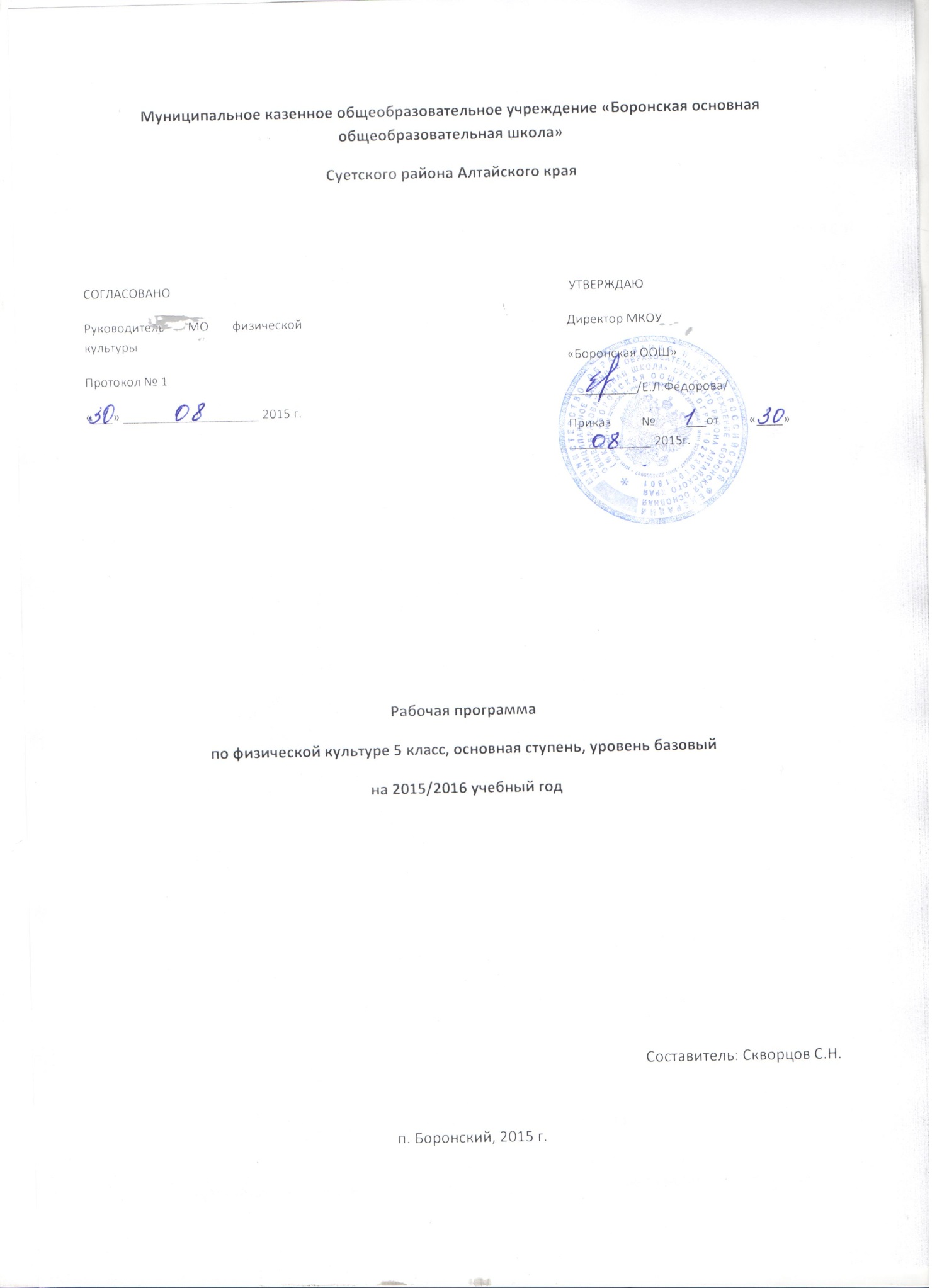 Пояснительная записка.	Рабочая программа учебного предмета  «Физическая культура» для 5 класса составлена на основе следующих нормативно-правовых документов и материалов:Федеральный государственный образовательный стандарт основного общего образования /Министерство образования и науки Российской  федерации- 2011.Федеральный перечень учебников по учебному предмету Физическая культура на 2015-2016 учебный год.Примерная программа основного общего образования по учебному предмету Физическая культура 5-9 классы. М.: Просвещение 2012.(Стандарты второго поколения).Авторская программа: Лях. В.И.Физическая  культура. М .: Просвещение 2012.Положение о рабочей программе.Учебный план школы на 2015-2016учебный год.Рабочая программа рассчитана на 105 часов в  год (3 часа в неделю) и реализуется в течение 35 учебных недель, что соответствует авторской программе.Общая характеристика учебного предмета.Предметом обучения физической культуре в основной школе является двигательная активность человека с общеразвивающей  направленностью.В процессе овладения этой деятельностью укрепляется здоровье, совершенствуются физические качества, осваиваются определенные двигательные действия, активно развиваются мышление, творчество и самостоятельность.Цель:  Формирование разносторонне физически развитой личности, способной активно использовать ценности физической культуры для укрепления и длительного сохранения собственного здоровья, оптимизации трудовой деятельности и организации активного отдыха.Задачи:	содействие гармоническому физическому развитию, закрепление навыков правильной осанки, развитие устойчивости организма к неблагоприятным условиям внешней среды, воспитание ценностей ориентаций на здоровый образ жизни и привычки соблюдения личной гигиены;обучение основам базовых видов двигательных действий;дальнейшее развитие координационных  и кондиционных способностей.формирование основ знаний о личной гигиене, о влиянии занятий физическими упражнениями на основные системы организма, развитие волевых и нравственных качеств;выработку представлений о физической культуре личности и приемах самоконтроля;представлений об основных видах спорта, соревнованиях, снарядах и инвентаре, соблюдение правил техники безопасности во время занятий, оказание первой помощи при травмах;воспитание привычки к самостоятельным занятиям физическими упражнениями, избранными видами спорта в свободное время;выработку организаторских навыков проведения занятий в качестве командира отделения, капитана команды, судьи;формирование адекватной оценки собственных физических возможностей;воспитание инициативности, самостоятельности, взаимопомощи, дисциплинированности, чувства ответственности;содействие развитию психических процессов.Рабочая программа в полном объеме обеспечивает содержание авторской программы. Тематическое распределение количества часов 5 класс.Формы организации учебной деятельности учащихся на уроке:ФронтальнаяИндивидуальнаяРабота в малых группахНаглядные;Практические; Поточная                             Планируемые образовательные результатыИзучение учебного предмета Физическая культура в  5 классе направлено на достижение следующих образовательных результатов:Личностные результаты: Владение умениями, демонстрировать результаты не ниже, чем средний уровень основных физических способностей, владеть способами  физкультурно-оздоровительной деятельности: самостоятельно выполнять упражнения на развитие быстроты, координации, силы, гибкости: соблюдать правила самоконтроля и безопасности во время выполнения упражнений; владеть способами спортивной деятельности:  участвовать  в соревнованиях, владеть правилами поведения на занятиях физическими упражнениями: соблюдать нормы поведения в коллективе, правила безопасности, гигиену занятий и личную гигиену, помогать друг -другу и учителю, поддерживать товарищей, проявлять активность, самостоятельность, выдержку и самообладание.Метапредметные  результаты:Умение самостоятельно определять цели своего обучения, ставить и формулировать для себя новые задачи в учебе и познавательной деятельности, развивать мотивы и интересы своей познавательной деятельности, умение самостоятельно планировать пути достижения целей, в  том числе альтернативные, осознанно выбирать наиболее эффективные способы решения учебных и познавательных задач, умение оценивать правильность выполнения учебной задачи, собственные возможности ее решения, умение организовывать учебное сотрудничество и совместную деятельность с учителем и сверстниками, умение работать индивидуально и в группе: находить общее решение и разрешать конфликты на основе согласования позиций и учета интересов, умение формулировать, аргументировать и отстаивать свое мнение.Предметные результаты:Способность отбирать физические упражнения, естественные силы природы, гигиенические факторы в соответствии с их функциональной направленностью, составлять из них индивидуальные комплексы для осуществления оздоровительной гимнастики, использование закаливающих процедур, профилактики нарушения осанки, улучшения физической подготовленности,умение проводить самостоятельные занятия по освоению и закреплению осваиваемых на уроке новых двигательных действий и развитию основных физических способностей, контролировать и анализировать эффективность этих занятий.способность составлять планы занятий с использованием физических упражнений разной педагогической направленности, регулировать величину физической нагрузки в зависимости от задач занятия и индивидуальных особенностей организма.Ученик научится:Рассматривать физическую культуру как явление культуры, характеризовать содержательные основы здорового образа жизни, определять базовые понятия и термины физической культуры, применять их в процессе совместных занятий физическими упражнениями со своими сверстниками, излагать с их помощью особенности выполнения техники двигательных действий и физических упражнений, развития физических качеств, разрабатывать содержание самостоятельных занятий физическими упражнениями, руководствоваться правилами оказания первой помощи, использовать занятия для организации индивидуального отдыха и досуга, укрепление собственного здоровья,  выполнять общеразвивающие упражнения, целенаправленно воздействующие на развитие основных физических качеств ( силы, быстроты, выносливости, гибкости и координации).Получит возможность научиться:Определять признаки положительного влияния занятий физической подготовкой на укрепление здоровья, проводить занятия с использованием оздоровительной ходьбы и бега, лыжных прогулок и туристических походов, обеспечивать их оздоровительную направленность, выполнять комплексы упражнений с учетом имеющихся индивидуальных нарушений в показателях здоровья преодолевать естественные и искусственные препятствия с помощью разнообразных способов лазанья. Прыжков и бега, осуществлять судейство , выполнять тестовые нормативы по физической подготовке.Важнейшим требованием проведения современного урока по физической культуре является обеспечение дифференцированного и индивидуального подхода к учащимся с учетом состояния здоровья, пола, физического развития, двигательной подготовленности, особенностей развития психических свойств и качеств, соблюдения гигиенических норм.Виды контроля:  промежуточный контроль, тематический контроль.Формы контроля: Индивидуальный опрос,Тестирование, ( сдача нормативов),Соревнования.Критерии и нормы оценки знаний обучающихсяПри оценивании успеваемости учитываются индивидуальные возможности, уровень физического развития и двигательные возможности, последствия заболеваний учащихся.                    Учебные нормативы физической подготовленности.                                                                  5 класс.Классификация ошибок и недочетов, влияющих на снижение оценкиМелкими ошибками считаются такие, которые не влияют на качество и результат выполнения. К мелким ошибкам в основном относятся неточность отталкивания, нарушение ритма, неправильное исходное положение, «заступ» при приземлении.Значительные ошибки– это такие, которые не вызывают особого искажения структуры движений, но влияют на качество выполнения, хотя количественный показатель ниже предполагаемого ненамного. К значительным ошибкам относятся:старт не из требуемого положения;отталкивание далеко от планки при выполнении прыжков в длину, высоту;бросок мяча в кольцо, метание в цель с наличием дополнительных движений;несинхронность выполнения упражнения.Грубые ошибки– это такие, которые искажают технику движения, влияют на качество и результат выполнения упражнения.Оценка «5» выставляется за качественное выполнение упражнений, допускается наличие мелких ошибок.Оценка «4» выставляется, если допущено не более одной значительной ошибки и несколько мелких.Оценка «3» выставляется, если допущены две значительные ошибки и несколько грубых. Но ученик при повторных выполнениях может улучшить результат.Оценка «2» выставляется, если упражнение просто не выполнено. Причиной невыполнения является наличие грубых ошибок.Учебно- методическое обеспечение образовательного процесса.Физическая культура 5 класс  под редакцией  М. Я. Виленского. Учебник для общеобразовательных   учреждений.В.И.Лях Физическая культура Тестовый контроль 5 класс.Дополнительная литература:М.Я. Виленский,  В.Т Чичикин.  Физическая культура 5-7 классы.  Пособие для учителя.Материально- техническое обеспечение образовательного процесса.Оборудование:Стенка гимнастическаяКозел гимнастическийПерекладина гимнастическаяМост гимнастический подкиднойСкамейка гимнастическая жесткаяГантелиКоврик гимнастическийМаты гимнастическиеМяч малый ( теннисный)Скакалка гимнастическаяОбруч гимнастическийРулетка измерительная (10м, 50м)Номера нагрудныеКомплект щитов баскетбольных с кольцами и сеткойМячи баскетбольные для мини-игрыСетка для переноса и хранения мячейЖилетки игровые с номерамиСтойки волейбольныеСетка волейбольнаяМячи волейбольныеТабло перекидноеМячи футбольныеМячи для ручного мячаКомпрессор для накачивания мячейАптечка медицинская                                                         Учебно-тематическое планирование  5 класс.Календарно - тематическое планирование 5 классЛист внесения изменений на основании приказа  № 23 от 18.03.2016.Заменить календарно тематическое планирование №Разделы. Темы.  5 класс.Рабочая программа.1Легкая атлетика.212Гимнастика.183Лыжная подготовка.184 вариативнаяЧасть.Связанный с региональными и национальными особенностями.5 вариативнаяЧасть.По выбору учителя, учащихся, определяемый самой школой.6Спортивные игры ( Баскетбол, волейбол, футбол, гандбол).48Итого105Контрольные упражнения                                                     Нормативы                     Мальчики                                                                 девочки                                                     Нормативы                     Мальчики                                                                 девочки                                                     Нормативы                     Мальчики                                                                 девочки                                                     Нормативы                     Мальчики                                                                 девочки                                                     Нормативы                     Мальчики                                                                 девочки                                                     Нормативы                     Мальчики                                                                 девочки543543Челночный бег 3х10м8,69,29,59,19,510,0Бег 30м высокий старт5,25,66,05,45,86.4Бег 60м высокий старт10,310.811.310.811.512.2Бег 8,309,009,309.009.3010,00Прыжок в длину с места175155145160145135Прыжок в длину с разбега300260240260240220Метание мяча 150 гр322720201714Подтягивание на высокой перекладине из виса643---Подтягивание на низкой перекладине из виса лежа---15119Ходьба на лыжах 1км6,307,007,407.007,308,10Ходьба на лыжах                                                   Без учета времени                                                  Без учета времени                                                  Без учета времени                                                  Без учета времени                                                  Без учета времени                                                  Без учета времени№Тема урокаСодержаниеХарактеристика видов деятельности учащихсяПредметные результатыРаздел «Легкая атлетика».12 часов.1.История легкой атлетики. Т.б. Высокий старт от 10 до . Олимпиада Сочи .Беговые упражнения. история физической культурыИзучают историю легкой атлетики.Овладение техникой спринтерского бега.2.Бег с ускорением от 30-.Здоровье и здоровый образ жизни. Личная гигиена. Олимпийские игры древности.Беговые упражнения .режим дняПрименяют беговые упражнения для развития физических качеств.Способность отбирать физические упражнения, составлять планы занятий с использованием физ. упражнений разной педагогической направленности. Умение проводить самостоятельные занятия по освоению.3.Скоростной бег до .Первая помощь при травмах. Выдающиеся достижения отечественных спортсменов на Олимпийских играх.Беговые упражнения, первая помощьПрименяют беговые упражнения для развития физических качеств.Овладение техникой спринтерского бега.4.Бег на результат .Самоконтроль. Наши соотечественники- Олимпийские чемпионы.Беговые упражнения самонаблюдение и самоконтроль.Применяют беговые упражнения для развития физических качеств.Овладение техникой спринтерского бега. Умение проводить  самостоятельные занятия по освоению и закреплению осваиваемых на уроке двигательных действий.5.Бег в равномерном темпе от 10 до 12 минут.Познай себя.Беговые упражнения физическая культура человека.Применяют беговые упражнения для развития физических качеств.Овладение техникой длительного бега.6.Бег на .Беговые упражнения.Применяют беговые упражнения для развития физических качеств.Овладение техникой длительного бега7.Прыжки в длину с7-9 шагов разбега.Прыжковые упражнения.Описывают технику выполнения прыжков. Применяют прыжковые упражнения.Овладение техникой прыжка в длину.Способность отбирать физические упражнения.8.Метание мяча с места на дальность.Метание малого мяча.Описывают технику выполнения метательных упражнений. Осваивают ее самостоятельно, демонстрируют выполнение упражнений.Овладение техникой метания мяча на дальность и в цель.9.Метание мяча на заданное расстояние.Метание малого мяча.Описывают технику выполнения метательных упражнений. Осваивают ее самостоятельно, демонстрируют выполнение упражнений.Овладение техникой метания мяча на дальность и в цель.10.Метание мяча в коридор.Метание малого мяча.Описывают технику выполнения метательных упражнений. Осваивают ее самостоятельно, демонстрируют выполнение упражнений.Овладение техникой метания мяча на дальность и в цель.11.Кросс до 15 минут.Развитие выносливости.Применяют разученные упражнения для развития выносливости.Овладение техникой длительного бега12.Эстафеты.Развитие выносливости.Применяют разученные упражнения для развития выносливости.Способность отбирать физические упражнения.«Футбол».12 часов.13.История футбола.Т.Б .Правила игры. Стойка игрока. Подвижные игры.Краткая характеристика вида спорта.Изучают историю футбола. Овладевают основными  приемами игры .Овладение системой знаний.14Перемещения в стойке приставными шагами , спиной вперед.Овладение техникой передвижений.Описывают технику изучаемых игровых приемов.Приобретение опыта. Формирование умений выполнить комплексы упражнений.15Ускорения, старты с различных положений.Овладение техникой передвижений поворотов и стоек.Взаимодействуют со сверстниками в процессе совместного освоения техники игровых приемов.Способность составлять планы занятий и умение провести  урок. Объяснить с использованием физ.упр.16Комбинация из освоенных элементов техники передвижений.Закрепление техники владения мячом.Моделируют технику освоенных игровых приемов и действий.Способность проявлять уважение к товарищам по команде и соперникам во время игры. Способность соблюдать правила игры.17Удары по воротам указанными способами на точность.Овладение техникой ударов .Описывают технику, осваивают самостоятельно выявляя и устраняя ошибки.Овладение игрой и комплексное развитие психомоторных способностей.18Ведение мяча  по прямой с изменением направления движения.Овладение техникой ведения мяча.Взаимодействуют со сверстниками.Закрепление техники владения мячом и развитие координационных способностей.19Ведение  ведущей и неведущей ногой мяча без сопротивления защитника.Овладение техникой ведения мяча.Взаимодействуют со сверстниками.Закрепление техники владения мячом и развитие координационных способностей.20Комбинация из освоенных элементов: ведение, пас.Закрепление техники владения мячом.Моделируют технику освоенных игровых приемов и действийЗакрепление техники владения мячом и развитие координационных способностей.21Прием мяча.Развитие координационных способностей.Варьируют технику в зависимости от ситуации.Приобретение опыта. Формирование умений выполнить комплексы упражнений.22Остановка мяча, удар по воротам.Развитие координационных способностей.Варьируют технику в зависимости от ситуации.Закрепление техники владения мячом и развитие координационных способностей.23Комбинация из освоенных элементов техники перемещений.Закрепление техники перемещений.Моделируют технику освоенных игровых приемов и действийПриобретение опыта. Формирование умений выполнить комплексы упражнений.24Тактика свободного нападения, игра с атакой и без.Освоение тактики игры.Взаимодействуют со сверстниками.Закрепление техники владения мячом и развитие координационных способностей.Раздел «Гандбол».12 часов.25История гандбола. правила. Т.б.Основные приемы.Краткая характеристика вида.Изучают историю гандбола.Овладение системой знаний.26Стойка игрока. Перемещения в стойке. Остановка 2 мя шагами и прыжком.Овладение техникой стоек ,перемещений, остановок.Описывают технику игровых приемов и действий, осваивают их самостоятельно.Приобретение опыта. Формирование умений выполнить комплексы упражнений.27Ловля и передача мяча на месте и в движении.Освоение  техники ловли и передач мяча.Выявляют типичные ошибки.Умение организовывать самостоятельные занятия, обеспечивать безопасность мест занятий.282чеВедение мяча в низкой, средней и высокой стойке на месте.Освоение техники ведения мячаВзаимодействуют со сверстниками в процессе совместного освоения техники игровых приемов.Овладение основами технических действий. Расширение двигательного опыта за счет упражнений.29Ведение мяча в движении по прямой, с изменением направления движении и скорости.Освоение техники ведения мячаОписывают технику изучаемых игровых приемов и действий.Закрепление техники владения мячом и развитие координационных способностей.30Ведение ведущей и неведущей рукой.Освоение техники ведения мячаВзаимодействуют со сверстниками в процессе освоения игровых приемовПриобретение опыта. Формирование умений выполнить комплексы упражнений.31Бросок мяча сверху в опорном положении и в прыжке.Овладение техникой бросков мячаВзаимодействуют со сверстниками в процессе освоения игровых приемов.Овладение основами технических действий. Расширение двигательного опыта за счет упражнений32Вырывание и выбивание мяча.Освоение индивидуальной техникой защитыОписывают технику изучаемых игровых приемов и действий.Приобретение опыта. Формирование умений выполнить комплексы упражнений.33Тактика свободного нападения.Освоение тактики игрыВзаимодействуют со сверстниками, моделируют тактику освоенных игровых действий и приемов.Закрепление техники владения мячом и развитие координационных способностей.34Позиционное нападение без изменения позиций игроков.Освоение тактики игрыВзаимодействуют со сверстниками, моделируют тактику освоенных игровых действий и приемов.Овладение основами технических действий. Расширение двигательного опыта за счет упражнений35Взаимодействие двух игроков.Освоение тактики игрыВзаимодействуют со сверстниками, моделируют тактику освоенных игровых действий и приемов.Закрепление техники владения мячом и развитие координационных способностей.36Игра по упрощенным правилам.Овладение игрой и комплексное развитие психомоторных способностей.Организуют совместные занятия, осуществляют судейство.Приобретение опыта. Формирование умений выполнить комплексы упражнений.Раздел «Баскетбол».12 часов.37История баскетбола. Т.Б .Правила игры. стойка игрока.Овладение техникой стоек .Изучают историю баскетбола.Овладение системой знаний.38Остановка прыжком и двумя шагами. Повороты с мячом и без мяча.Овладение техникой остановок.Описывают технику игровых приемов и действий, осваивают их самостоятельно.Приобретение опыта. Формирование умений выполнить комплексы упражнений.39Ловля и передача мяча двумя руками от груди.Осоение  техники ловли и передач мяча.Выявляют типичные ошибки.Способность проявлять инициативу и самостоятельность при организации занятий. Умение взаимодействовать со сверстниками, оказывать им помощь.40Ведение мяча в высокой, низкой, средней стойке.Освоение техники ведения мячаВзаимодействуют со сверстниками в процессе совместного освоения техники игровых приемов.Способность доступно и интересно излагать знания , умело провести урок.41Ведение мяча без сопротивления защиты и с ней.Освоение техники ведения мячаОписывают технику изучаемых игровых приемов и действий.Закрепление техники владения мячом и развитие координационных способностей.42Броски одной и  двумя руками с места и в движении.Овладение техникой бросков мячаВзаимодействуют со сверстниками в процессе совместного освоения техники игровых приемов.Приобретение опыта. Формирование умений выполнить комплексы упражнений43Вырывание и выбивание мяча.Освоение индивидуальной техникой защитыОписывают технику изучаемых игровых приемов и действий.Закрепление техники владения мячом и развитие координационных способностей.44Комбинация из освоенных элементов.Закрепление техники.Выявляют типичные ошибкиСпособность проявлять инициативу и самостоятельность при организации занятий. Умение взаимодействовать со сверстниками, оказывать им помощь.45Техника перемещений и владения мячом.Овладение техникой ,перемещений,  и владения мячом.Взаимодействуют со сверстниками, моделируют тактику освоенных игровых действий и приемов.Приобретение опыта. Формирование умений выполнить комплексы упражнений46Тактика свободного нападения.Освоение тактики игрыВзаимодействуют со сверстниками, моделируют тактику освоенных игровых действий и приемов.Закрепление техники владения мячом и развитие координационных способностей.47Позиционное нападение.Освоение тактики игры.Взаимодействуют со сверстниками, моделируют тактику освоенных игровых действий и приемов.Способность проявлять инициативу и самостоятельность при организации занятий. Умение взаимодействовать со сверстниками, оказывать им помощь.48Игра по упрощенным правилам.Овладение игрой и комплексное развитие психомоторных способностейОрганизуют совместные занятия, осуществляют судейство.Приобретение опыта. Формирование умений выполнить комплексы упражненийРаздел «Лыжная подготовка».18 часов.49История .правила. Т.Б.Краткая характеристика вида спорта.Изучают историю, соблюдают правила.Способность интересно и доступно излагать.50Попеременный двухшажный.Освоение техники лыжных ходов.Описывают технику изучаемых лыжных ходов.Формирование умений выполнять упражнения.51Одновременный бесшажный ход.Освоение техники лыжных ходов.Осваивают самостоятельно лыжные ходы.Овладение основами технических действий.52Подъем полуелочкой.Освоение техники лыжных ходов.Моделируют технику освоенных лыжных ходов.Умение организовывать самостоятельные занятия.53Торможение «плугом».Освоение техники лыжных ходов.Раскрывают понятия техники выполнения лыжных ходов.Умение проводить самостоятельные занятия по освоению и закреплению осваиваемых на уроке54Повороты переступанием.Освоение техники лыжных ходов.Используют разученные упражнения.новых двигательных действий.55Передвижение на лыжах .Освоение техники лыжных ходов.Используют разученные упражнения.56Бесшажный ход,Освоение техники лыжных ходов.Осваивают самостоятельно лыжные ходы.Умение организовывать самостоятельные занятия.57Торможение и поворот упором.Освоение техники лыжных ходов.Раскрывают понятия техники выполнения лыжных ходовФормирование умений выполнять упражнения.58Одновременный одношажный ход,Освоение техники лыжных ходов.Осваивают самостоятельно лыжные ходы.Формирование умений выполнять упражнения.59Подъем в гору скользящим шагом,Освоение техники лыжных ходов.Раскрывают понятия техники выполнения лыжных ходовОвладение основами технических действий60Преодоление бугров и впадин,Освоение техники лыжных ходов.Осваивают самостоятельно лыжные ходы.Формирование умений выполнять упражнения.61Поворот на месте махом,Освоение техники лыжных ходов.Осваивают самостоятельно лыжные ходы.Овладение основами технических действий62Гонки с преследованием,Освоение техники лыжных ходов.Моделируют технику освоенных лыжных ходов.Умение организовывать самостоятельные занятия.63Прохождение дистанции без учета времени.Освоение техники лыжных ходов.Моделируют технику освоенных лыжных ходов.Овладение основами технических действий64Спуск с горы,Освоение техники лыжных ходов.Раскрывают понятия техники выполнения лыжных ходовОвладение основами технических действий65Игры и эстафеты,Освоение техники лыжных ходов.Раскрывают понятия техники выполнения лыжных ходовОвладение основами технических действий66Эстафеты.Освоение техники лыжных ходов.Моделируют технику освоенных лыжных ходов.Овладение основами технических действийРаздел «Волейбол».12 часов.67История волейбола. Т.Б.Стойка игрока, перемещения в стойке.Краткая характеристика вида спорта.Изучают историю, овладевают основными приемами игры.Овладение системой знаний.68Передача мяча сверху двумя руками на месте.Освоение техники приема мяча и передач.Описывают технику изучаемых игровых приемов и действий.Формирование умения своих основных физических качеств.69Передача мяча над собой. Передача через сетку.Освоение техники приема мяча и передачВзаимодействуют со сверстниками в процессе совместного освоения техники игровых приемов.Умение организовывать самостоятельные занятия. 70Нижняя прямая подача мяча с расстояния3-6м от сетки.Освоение техники подачи мяча.Описывают технику изучаемых игровых приемов и действийСпособность составлять планы занятий.    Умение проводить самостоятельные занятия.71Прямой нападающий удар после подбрасывания мяча партнером.Освоение техники прямого нападающего удара.Описывают технику изучаемых игровых приемов и действий72Комбинация из освоенных элементов: прием, передача , удар.Закрепление техники приема , передач мяча. Моделируют технику освоенных игровых действий и приемов, варьируют ее в зависимости от ситуации.Способность проявлять инициативу и самостоятельность при организации занятий. Умение взаимодействовать со сверстниками, оказывать им помощь73Комбинация из освоенных элементов техники перемещений и владения мячом.Закрепление техники перемещений.Моделируют технику освоенных игровых действий и приемов, варьируют ее в зависимости от ситуации.Формирование умения своих основных физических качеств.74Тактика свободного нападения.Освоение тактики игры.Взаимодействуют со сверстниками в процессе совместного освоения тактики игровых действий.Способность составлять планы занятий.    Умение проводить самостоятельные занятия75Позиционное нападение.Освоение тактики игры.Моделируют тактику освоенных игровых действий.Способность составлять планы занятий.    Умение проводить самостоятельные занятия76Игровые упражнения.Овладение игрой.Моделируют тактику освоенных игровых действий.Овладение основами технических действий77Двухсторонняя игра.Овладение игрой.Взаимодействуют со сверстниками.Способность проявлять инициативу и самостоятельность при организации занятий. Умение взаимодействовать со сверстниками, оказывать им помощь78Игра по упрощенным правилам  мини волейбола.Овладение игрой.Моделируют тактику освоенных игровых действий.Способность проявлять инициативу и самостоятельность при организации занятий. Умение взаимодействовать со сверстниками, оказывать им помощьРаздел «Гимнастика».18 часов.79История гимнастики. Т.Б.Освоение строевых упражнений.Краткая характеристика вида спорта.Изучают историю, овладевают правилами.Умения проводить самостоятельные занятия.80Перестроения из колонны по 1 в колонну по 4.Организующие команды и приемы.Различают строевые команды.Способность составлять   физические упражнения.81Перестроение  из колонны по 2 в колонну по 4.Организующие команды и приемы.Четко выполняют строевые приемы.Умение отбирать физические упражнения, контролировать и анализировать.82чХодьба на месте. ходьба с поворотами.Организующие команды и приемы.Четко выполняют строевые приемыСпособность составлять планы занятий и проводить урок.83Освоение общеразвивающих упражнений с предметами.Упражнения общеразвивающей направленности.Описывают технику общеразвивающих упражнений. Состовляют комбинации.Формирование умения своих основных физических качеств.84Вис согнувшись, вис прогнувшись.Упражнения и комбинации.Описывают технику данных упражнений.85Подтягивание в висе.Упражнения и комбинации.Составляют комбинации.Умение отбирать физические упражнения, контролировать и анализировать.86Поднимание прямых ног в висе.Упражнения и комбинации.Описывают технику данных упражненийСпособность составлять планы занятий и проводить урок.87Опорный прыжок. Вскок в упор присев.Опорные прыжки.Описывают технику данных упражнений.Способность проявлять инициативу и самостоятельность при организации занятий. Умение взаимодействовать со сверстниками, оказывать им помощь88Соскок прогнувшись (высота 80-100).Опорные прыжки.Описывают технику данных упражнений.Способность составлять планы занятий и проводить урок.89Кувырок вперед и назад.Акробатические упражнения и комбинации.Описывают технику акробатических упражнений.Способность проявлять инициативу и самостоятельность при организации занятий. Умение взаимодействовать со сверстниками, оказывать им помощь90Стойка на лопатках.Акробатические упражнения и комбинацииОписывают технику акробатических упражненийФормирование умения своих основных физических качеств.91О.Р.У. без предметов и с предметами,Развитие координационных способностей.Используют акробатические и гимнастические упражнения.Умения проводить самостоятельные занятия.92Упражнения с гимнастической скамейкой.Развитие координационных способностей.Описывают технику данных упражнений.Умение отбирать физические упражнения, контролировать и анализировать.93Упражнения в висах и упорах,Упражнения и комбинации.Используют акробатические и гимнастические упражнения.Формирование умения своих основных физических качеств.94Прыжки со скакалкой ,обруч,Развитие скоростно-силовых способностей.Используют акробатические и гимнастические упражнения.Умения проводить самостоятельные занятия.95О.Р.У.с повышенной амплитудой.Развитие гибкости.Используют акробатические и гимнастические упражнения.Умения проводить самостоятельные занятия.96Силовые упражнения, на гибкость, выносливость.Знания о физической культуре.Описывают технику данных упражнений.Формирование умения своих основных физических качеств.Раздел « Легкая атлетика».9 часов.97Т.Б. кросс до 15 мин . Многоскоки,Беговые упражнения.Умение отбирать физические упражнения, контролировать и анализировать.98Бег с препятствиями на местности.Беговые упражнения.Применяют беговые упражнения для развития физических качеств.Способность отбирать физические упражнения, составлять планы занятий с использованием физ. Упражнений разной педагогической направленности. Умение проводить самостоятельные занятия по освоению99Эстафеты, круговая тренировка,Беговые упражнения.Применяют беговые упражнения для развития физических качеств.И закреплению осваиваемых на уроке новых двигательных действий.100Бег с ускорением, бег с максимальной скоростью.Беговые упражнения.Описывают технику беговых упражнений.Умение отбирать физические упражнения, контролировать и анализировать.101Метание мяча в  с места на дальность.Метание мяча.Описывают технику метательных упражнений.Способность составлять планы занятий и проводить урок.102Бег ,Беговые упражнения.Применяют беговые упражнения.Овладение техникой длительного бега.103Высокий старт .Беговые упражнения.Применяют беговые упражнения.Способность составлять планы занятий и проводить урок.104Кросс, эстафеты.Беговые упражнения.Выбирают индивидуально режим физической нагрузки.Овладение основами технических действий105Закрепление изученного материала.Овладение организаторскими умениями.Используют разученные упражнения.Умения проводить самостоятельные занятия.№ урокаТема Дата по плануДата по фактуДополнительные отметкиРаздел «Легкая атлетика».1История легкой атлетики. Т.б. Высокий старт от 10 до . Олимпиада Сочи .2Бег с ускорением от 30-.Здоровье и здоровый образ жизни. Личная гигиена. Олимпийские игры древности.3Скоростной бег до .Первая помощь при травмах. Выдающиеся достижения отечественных спортсменов на Олимпийских играх.4Бег на результат .Самоконтроль. Наши соотечественники- Олимпийские чемпионы.5Бег в равномерном темпе от 10 до 12 минут.Познай себя.6Бег на .7Прыжки в длину с7-9 шагов разбега.8Метание мяча с места на дальность.9Метание мяча на заданное расстояние.10Метание мяча в коридор.11Кросс до 15 минут.Эстафеты.12«Футбол».13История футбола .Т.Б .Правила игры. Стойка игрока. Подвижные игры.14Перемещения в стойке приставными шагами , спиной вперед.15Ускорения, старты с различных положений.16Комбинация из освоенных элементов техники передвижений.17Удары по воротам указанными способами на точность.18Ведение мяча  по прямой с изменением направления движения.19Ведение  ведущей и неведущей ногой мяча без сопротивления защитника.20Комбинация из освоенных элементов: ведение, пас.Прием мяча.21Остановка мяча, удар по воротам.22Комбинация из освоенных элементов техники перемещений.23Тактика свободного нападения, игра с атакой и без.24Раздел «Гандбол».25История гандбола. правила. Т.б.Основные приемы.26Стойка игрока. Перемещения в стойке. Остановка 2 мя шагами и прыжком.27Ловля и передача мяча на месте и в движении.28Ведение мяча в низкой, средней и высокой стойке на месте.29Ведение мяча в движении по прямой, с изменением направления движении и скорости.Ведение ведущей и неведущей рукой.30Бросок мяча сверху в опорном положении и в прыжке.31Вырывание и выбивание мяча.32Тактика свободного нападения.33Позиционное нападение без изменения позиций игроков.34Взаимодействие двух игроков.35Игра по упрощенным правилам.36Раздел «Баскетбол».37История баскетбола. Т.Б .Правила игры. стойка игрока.38Остановка прыжком и двумя шагами. Повороты с мячом и без мяча.39Ловля и передача мяча двумя руками от груди.40Ведение мяча в высокой, низкой, средней стойке.41Ведение мяча без сопротивления защиты и с ней.42Броски одной и  двумя руками с места и в движении.43Вырывание и выбивание мяча.44Комбинация из освоенных элементов.45Техника перемещений и владения мячом.46Тактика свободного нападения.47Позиционное нападение.48Игра по упрощенным правилам.Раздел «Лыжная подготовка».49История .правила. Т.Б.50Попеременный двухшажный.51Одновременный бесшажный ход.52Подъем полуелочкой.53Торможение «плугом».54Повороты переступанием.55Передвижение на лыжах .56Бесшажный ход,57Торможение и поворот упором.58Одновременный одношажный ход,59Подъем в гору скользящим шагом,60Преодоление бугров и впадин,61Поворот на месте махом,62Гонки с преследованием,63Прохождение дистанции без учета времени.64Спуск с горы,65Игры и эстафеты,66Эстафеты.Раздел «Волейбол».67История волейбола. Т.Б.Стойка игрока, перемещения в стойке.68Передача мяча сверху двумя руками на месте.69Передача мяча над собой. Передача через сетку.70Нижняя прямая подача мяча с расстояния3-6м от сетки.71Прямой нападающий удар после подбрасывания мяча партнером.72Комбинация из освоенных элементов: прием, передача , удар.73Комбинация из освоенных элементов техники перемещений и владения мячом.74Тактика свободного нападения.75Позиционное нападение.76Игровые упражнения.77Двухсторонняя игра.Игра по упрощенным правилам  мини волейбола.78Раздел «Гимнастика».79История гимнастики. Т.Б.Освоение строевых упражнений.80Перестроения из колонны по 1 в колонну по 4.81Перестроение  из колонны по 2 в колонну по 4.82Ходьба на месте. ходьба с поворотами.83Освоение общеразвивающих упражнений с предметами.84Вис согнувшись, вис прогнувшись.85Подтягивание в висе.86Поднимание прямых ног в висе.87Опорный прыжок. Вскок в упор присев.88Соскок прогнувшись (высота 80-100).89Кувырок вперед и назад.90Стойка на лопатках.91О.Р.У. без предметов и с предметами,92Упражнения с гимнастической скамейкой.93Упражнения в висах и упорах,94Прыжки со скакалкой ,обруч,95О.Р.У.с повышенной амплитудой.Силовые упражнения, на гибкость, выносливость.96Раздел « Легкая атлетика».97Т.Б. кросс до 15 мин . Многоскоки,98Бег с препятствиями на местности.99Эстафеты, круговая тренировка,100Бег с ускорением, бег с максимальной скоростью.101Метание мяча в  с места на дальность.102Бег ,103Высокий старт .104Кросс, эстафеты.105Закрепление изученного материала.№ урокаТема Дата по плануДата по фактуДополнительные отметкиРаздел «Легкая атлетика».1История легкой атлетики. Т.б. Высокий старт от 10 до 15 метров. Олимпиада Сочи 2014 г.2Бег с ускорением от 30-40 метров.Здоровье и здоровый образ жизни. Личная гигиена. Олимпийские игры древности.3Скоростной бег до 40 метров.Первая помощь при травмах. Выдающиеся достижения отечественных спортсменов на Олимпийских играх.4Бег на результат 60 метров.Самоконтроль. Наши соотечественники- Олимпийские чемпионы.5Бег в равномерном темпе от 10 до 12 минут.Познай себя.6Бег на 1000 метров.7Прыжки в длину с7-9 шагов разбега.8Метание мяча с места на дальность.9Метание мяча на заданное расстояние.10Метание мяча в коридор.11Кросс до 15 минут.Эстафеты.12«Футбол».13История футбола .Т.Б .Правила игры. Стойка игрока. Подвижные игры.14Перемещения в стойке приставными шагами , спиной вперед.15Ускорения, старты с различных положений.16Комбинация из освоенных элементов техники передвижений.17Удары по воротам указанными способами на точность.18Ведение мяча  по прямой с изменением направления движения.19Ведение  ведущей и неведущей ногой мяча без сопротивления защитника.20Комбинация из освоенных элементов: ведение, пас.Прием мяча.21Остановка мяча, удар по воротам.22Комбинация из освоенных элементов техники перемещений.23Тактика свободного нападения, игра с атакой и без.24Раздел «Гандбол».25История гандбола. правила. Т.б.Основные приемы.26Стойка игрока. Перемещения в стойке. Остановка 2 мя шагами и прыжком.27Ловля и передача мяча на месте и в движении.28Ведение мяча в низкой, средней и высокой стойке на месте.29Ведение мяча в движении по прямой, с изменением направления движении и скорости.Ведение ведущей и неведущей рукой.30Бросок мяча сверху в опорном положении и в прыжке.31Вырывание и выбивание мяча.32Тактика свободного нападения.33Позиционное нападение без изменения позиций игроков.34Взаимодействие двух игроков.35Игра по упрощенным правилам.36Раздел «Баскетбол».37История баскетбола. Т.Б .Правила игры. стойка игрока.38Остановка прыжком и двумя шагами. Повороты с мячом и без мяча.39Ловля и передача мяча двумя руками от груди.40Ведение мяча в высокой, низкой, средней стойке.41Ведение мяча без сопротивления защиты и с ней.42Броски одной и  двумя руками с места и в движении.43Вырывание и выбивание мяча.44Комбинация из освоенных элементов.45Техника перемещений и владения мячом.46Тактика свободного нападения.47Позиционное нападение.48Игра по упрощенным правилам.Раздел «Лыжная подготовка».49История .правила. Т.Б.50Попеременный двухшажный.51Правила проведения самостоятельных занятий Одновременный бесшажный ход.52Подъем полуелочкой.53Торможение «плугом».54Повороты переступанием.55Особенности физической подготовки лыжника Передвижение на лыжах 3 км.56Бесшажный ход,57Торможение и поворот упором.58Одновременный одношажный ход,59Особенности физической подготовки лыжника Подъем в гору скользящим шагом,60Преодоление бугров и впадин,61Поворот на месте махом,62Основные элементы тактики в лыжных гонках Гонки с преследованием,63Правила соревнований Прохождение дистанции без учета времени.64Спуск с горы,65Игры и эстафеты,66Эстафеты.Раздел «Волейбол».67История волейбола. Т.Б.Стойка игрока, перемещения в стойке.68Правила игры Передача мяча сверху двумя руками на месте.69Передача мяча над собой. Передача через сетку.70Нижняя прямая подача мяча с расстояния3-6м от сетки.71Влияние игровых упражнений на развитие координационных способностей Прямой нападающий удар после подбрасывания мяча партнером.72Комбинация из освоенных элементов: прием, передача , удар.73Комбинация из освоенных элементов техники перемещений и владения мячом.74Влияние игровых упражнений на развитие кондинационных способностей Тактика свободного нападения.75Позиционное нападение.76Игровые упражнения.77Влияние игровых упражнений на воспитание нравственных и волевых качеств Двухсторонняя игра.Игра по упрощенным правилам  мини волейбола.78Раздел «Гимнастика».79История гимнастики. Т.Б.Освоение строевых упражнений.80Перестроения из колонны по 1 в колонну по 4.81Основы биомеханики гимнастических упражнений Перестроение  из колонны по 2 в колонну по 4.82Ходьба на месте. ходьба с поворотами.83Освоение общеразвивающих упражнений с предметами.84Вис согнувшись, вис прогнувшись.85Подтягивание в висе.86Влияние гимнастики на телосложение, воспитание волевых качеств Поднимание прямых ног в висе.87Опорный прыжок. Вскок в упор присев.88Соскок прогнувшись (высота 80-100).89Влияние гимнастики на телосложение, воспитание волевых качеств Кувырок вперед и назад.90Стойка на лопатках.91О.Р.У. без предметов и с предметами,92Оказание первой помощи при травмах Упражнения с гимнастической скамейкой.93Упражнения в висах и упорах,94Прыжки со скакалкой ,обруч,95О.Р.У.с повышенной амплитудой.Оказание первой помощи при травмах Силовые упражнения, на гибкость, выносливость.96Раздел « Легкая атлетика».97Т.Б. кросс до 15 мин . Многоскоки,98Виды соревнований по легкой атлетике и рекорды Бег с препятствиями на местности.99Эстафеты, круговая тренировка,100Бег с ускорением, бег с максимальной скоростью.101Метание мяча в  с места на дальность.102Дозирование нагрузки при занятиях бегом Бег 1000 метров,103Высокий старт 15 метров.104Кросс, эстафеты.105Закрепление изученного материала.